УКРАЇНАПРИМОРСЬКА  СІЛЬСЬКА РАДАКІЛІЙСЬКОГО РАЙОНУ ОДЕСЬКОЇ ОБЛАСТІР І Ш Е Н Н Я12.10.2016                                                                                                         №  119– VІI- Х  Про  внесення змін до рішенняПриморської сільської ради від 23.12.2015р. № 28 – VII-III «ПроПриморський сільський бюджетна 2016 рік ”     Розглянувши інформацію головного бухгалтера  по даному питанню, керуючись п.20,ч.4 ст.40 Закону України ” Про місцеве самоврядування в Україні», згідно змін до Бюджетного Кодексу України від 24.12.2015р, Приморська сільська рада ВИРІШИЛА:Внести зміни до рішення Приморської сільської ради від 23.12.2015р. № 28 – VII-III “Про Приморський сільський бюджет на 2016 рік ”:Затвердити вільний залишок коштів на рахунку Приморської сільській          ради у сумі 266 600,00 грн. – загальний фондЗбільшити видаткову частину бюджету по загальному фонду на   + 266600,00 грн. на жовтень 2016 року в т.ч.            КФК 010116 «Органи місцевого самоврядування» + 61 600,00 грн. :            КЕКВ 2210 «Предмети, матеріали, обладнання та інвентар»            +20 000,00 грн.           КЕКВ 2240 «Оплата послуг, крім комунальних» + 41 600,00 грн.            КФК 060702 «Місцева пожежна охорона» + 5 000,00 грн.            КЕКВ 2210 «Предмети, матеріали, обладнання та інвентар»             +5 000,00 грн.             КФК 100203 «Благоустрій міст, сіл, селищ» +100 000,00 грн.            КЕКВ 2240 «Оплата послуг, крім комунальних» +100 000,00 грн.            КФК 250102 «Резервний фонд» +100 000,00 грн.            КЕКВ 9000 «Нерозподілені видатки» +100 000,00 грн.Контроль за виконанням даного рішення покласти на постійну комісію сільської    ради з питань планування,бюджету та фінансової діяльності (Чкалова Н.О.)Приморський сільський голова                                          С.І.ІвановУКРАЇНАПРИМОРСЬКА  СІЛЬСЬКА РАДАКІЛІЙСЬКОГО РАЙОНУ ОДЕСЬКОЇ ОБЛАСТІР І Ш Е Н Н Я12.10.2016                                                                                                         №  120– VІI- Х  Про затвердження Положенняпро здійснення допорогових закупівельтоварів,робіт і послуг із застосуваннямелектронної системи закупівель     Заслухавши  інформацію головного бухгалтера  по даному питанню, на підставі абзацу 4 частини 1 статті 2 Закону України «Про публічні закупівлі» (далі - Закон), абзацу 21 пункту 12 Порядку функціонування електронної системи закупівель та проведення авторизації електронних майданчиків, затвердженого Постановою Кабінету Міністрів України від 24.02.2016 N 166 (далі - Порядок функціонування Системи), Порядку розміщення інформації про публічні закупівлі, затвердженого Наказом Міністерства економічного розвитку і торгівлі України  від 18.03.2016 № 477, Порядку визначення предмета закупівлі, затвердженого Наказом Міністерства економічного розвитку і торгівлі України від 17.03.2016 № 454(далі – Порядок визначення предмета закупівлі), Порядку здійснення допорогових закупівель, затвердженого Наказом ДП «Зовнішторгвидав України» від 13.04.2016   N 35 (далі - Порядок здійснення допорогових закупівель), враховуючи Регламент авторизованого електронного майданчика «Держзакупівлі. Он-лайн » ,   Приморська сільська рада ВИРІШИЛА:       1. Затвердити Положення про здійснення допорогових закупівель товарів, робіт і послуг із застосуванням електронної системи закупівель.2. Зобов’язати головного бухгалтера Приморської сільської ради неухильно дотримуватись принципів здійснення закупівель визначених Законом України «Про публічні закупівлі».3. Контроль за виконанням даного рішення покласти на постійну комісію сільської    ради з питань планування, бюджету та фінансової діяльності (Чкалова Н.О.)Приморський сільський голова                                               С.І. ІвановУКРАЇНАПРИМОРСЬКА  СІЛЬСЬКА РАДАКІЛІЙСЬКОГО РАЙОНУ ОДЕСЬКОЇ ОБЛАСТІР І Ш Е Н Н Я12.10.2016                                                                                                         №  121– VІI- Х  Про затвердження кошторисної документації на  поточний ремонт тротуарів  та дорожнього покриття по вулицям села Приморського Кілійського району Одеської області	Заслухавши  інформацію голови  постійної комісії сільської    ради з питань планування, бюджету та фінансової діяльності Чкалової Н.О., керуючись п.22 ч.1 ст.26 Закону України ” Про місцеве самоврядування в Україні ”,   Приморська сільська радаВИРІШИЛА:        	1. Затвердити кошторисну документацію на поточний ремонт тротуару по вул. Морська на суму 193972,00 грн.         2. Затвердити кошторисну документацію на поточний ремонт тротуару по вул. Дружна на суму 134677,00,00 грн.         3. Затвердити кошторисну документацію на поточний ремонт тротуару по вул. Чорноморська на суму 134677,00 грн.         4. Затвердити кошторисну документацію на поточний ремонт дорожнього покриття по вул. 28 червня в с. Приморське Кілійського району Одеської області на суму 199839,00 грн.5. Затвердити кошторисну документацію на поточний ремонт дорожнього покриття по провул. Чорноморському (від вул. Морської до вул. Чорноморської), пров. Південному  (від вул. Південної до пров. Південного № 4) в с. Приморське Кілійського району Одеської області на суму 199839,00 грн.6. Доручити сільському голові Іванову С.І. укласти договори  підряду на поточний ремонт тротуару по вул. Морська, вул.. Дружна, вул.. Чорноморська, на поточний ремонт дорожнього покриття по вул. 28 червня та на поточний ремонт дорожнього покриття по провул. Чорноморському (від вул. Морської до вул. Чорноморської), пров. Південному  (від вул. Південної до пров. Південного № 4) в с. Приморське Кілійського району Одеської області.         7. Контроль за виконанням даного рішення покласти на постійну комісію сільської    ради з питань планування,бюджету та фінансової діяльності (Чкалова Н.О.)Приморський сільський голова                                               С.І. ІвановУКРАЇНАПРИМОРСЬКА  СІЛЬСЬКА РАДАКІЛІЙСЬКОГО РАЙОНУ ОДЕСЬКОЇ ОБЛАСТІР І Ш Е Н Н Я12.10.2016                                                                                                         №  122– VІI- Х  Про надання дозволу на розроблення проекту землеустрою щодо відведення земельної ділянки у власність для ведення садівництва на території с. ПриморськогоРозглянувши заяви  громадян України щодо надання дозволу  на розроблення проекту землеустрою щодо відведення земельної ділянки у власність для ведення садівництва на території с. Приморського  Кілійського району Одеської області, подані ними документи, керуючись  ст.26 Закону України «Про місцеве самоврядування в Україні», ст.12, 118, 121  Земельного кодексу України,   Приморська сільська рада ВИРІШИЛА:       Надати дозвіл на розробку  проекту землеустрою щодо відведення земельної ділянки  у власність    для ведення садівництва   на території с. Приморського Кілійського району Одеської області наступним громадянам:1.1 Полянцевій Наталі Анатоліївні, ідентифікаційний номер - ХХХХХХХХХХ , земельну ділянку площею 0,1000 га   для ведення садівництва  на території с. Приморського Кілійського району Одеської області;1.2 Севастяновій Лілії Григорівні, ідентифікаційний номер - ХХХХХХХХХХ , земельну ділянку площею 0,1000 га   для ведення садівництва  на території с. Приморського Кілійського району Одеської області;1.3  Белікову Сергію Сергійовичу, ідентифікаційний номер - ХХХХХХХХХХ , земельну ділянку площею 0,1000 га   для ведення садівництва  на території с. Приморського Кілійського району Одеської області;1.4 Беліковій Ганні Іванівні, ідентифікаційний номер - ХХХХХХХХХХ , земельну ділянку площею 0,1000 га   для ведення садівництва  на території с. Приморського Кілійського району Одеської області.1.5  Токару Андрію Вікторовичу , ідентифікаційний номер -ХХХХХХХХХХ , земельну ділянку площею 0,1000 га   для ведення садівництва  на території с. Приморського Кілійського району Одеської області.1.6 Токару Віктору Олександровичу, ідентифікаційний номер - ХХХХХХХХХХ , земельну ділянку площею 0,1000 га   для ведення садівництва  на території с. Приморського Кілійського району Одеської області.1.7  Токар Світлані Дмитрівні, ідентифікаційний номер - ХХХХХХХХХХ , земельну ділянку площею 0,1000 га   для ведення садівництва  на території с. Приморського Кілійського району Одеської області.1.8 Белікову Олексію Сергійовичу, ідентифікаційний номер – ХХХХХХХХХХ , земельну ділянку площею 0,1000 га для ведення садівництва на території с. Приморського Кілійського району Одеської області.1.9 Полянцеву Руслану Олеговичу, ідентифікаційний номер – ХХХХХХХХХХ , земельну ділянку площею 0,1000 га для ведення садівництва на території с. Приморського Кілійського району Одеської області.1.10 Полянцеву Олегу Олександровичу, ідентифікаційний номер – ХХХХХХХХХХ земельну ділянку площею 0,1000 га для ведення садівництва на території с. Приморського Кілійського району Одеської області.1.11 Пулік-Ковальовій Наталі Олександрівні, ідентифікаційний номер – ХХХХХХХХХХ , земельну ділянку площею 0,1000 га для ведення садівництва на території с. Приморського Кілійського району Одеської області.1.12 Василенку Євгену Юрійовичу, ідентифікаційний номер – ХХХХХХХХХХ , земельну ділянку площею 0,1000 га для ведення садівництва на території с. Приморського Кілійського району Одеської області.1.13 Декіній Єріці Петрівні, ідентифікаційний номер – ХХХХХХХХХХ , земельну ділянку площею 0,1000 га для ведення садівництва на території с. Приморського Кілійського району Одеської Області.1.14 Колмиковій Наталії Олександрівні, ідентифікаційний номер – ХХХХХХХХХХ, земельну ділянку площею 0,1000 га для ведення садівництва на території с. Приморського Кілійського району Одеської області.1.15 Горловій Вікторії Михайлівні, ідентифікаційний номер – ХХХХХХХХХХ, земельну ділянку площею 0,1000 га для ведення садівництва на території с. Приморського Кілійського району Одеської області.1.16 Горловій Надії Володимирівні, ідентифікаційний номер – ХХХХХХХХХХ, земельну ділянку площею 0,1000 га для ведення садівництва на території с. Приморського Кілійського району Одеської області.1.17 Топал Віоріці Георгіївні, ідентифікаційний номер – ХХХХХХХХХХ , земельну ділянку площею 0,1000 га для ведення садівництва на території с. Приморського Кілійського району Одеської області.1.18 Павленко Аллі Іванівні, ідентифікаційний номер – ХХХХХХХХХХ, земельну ділянку площею 0,1000 га для ведення садівництва на території с. Приморського Кілійського району Одеської області.1.19 Мостовенку Руслану Володимировичу, ідентифікаційний номер – ХХХХХХХХХХ, земельну ділянку площею 0,1000 га для ведення садівництва на території с. Приморського Кілійського району Одеської області.1.20 Кіпар Тетяні Леонідівні, ідентифікаційний номер – ХХХХХХХХХХ, земельну ділянку площею 0,1000 га для ведення садівництва на території с. Приморського Кілійського району Одеської області.1.21 Темному Олександру Анатолійовичу, ідентифікаційний номер – ХХХХХХХХХХ, земельну ділянку площею 0,1000 га для ведення садівництва на території с. Приморського Кілійського району Одеської області.1.22 Максименко Світлані Георгіївні, ідентифікаційний номер – ХХХХХХХХХХ, земельну ділянку площею 0,1000 га для ведення садівництва на території с. Приморського Кілійського району Одеської області.1.23 Майдуку Анатолію Миколайовичу, ідентифікаційний номер – ХХХХХХХХХХ, земельну ділянку площею 0,1000 га для ведення садівництва на території с. Приморського Кілійського району Одеської області.1.24 Новікову Валерію Івановичу, ідентифікаційний номер – ХХХХХХХХХХ, земельну ділянку площею 0,1000 га для ведення садівництва на території с. Приморського Кілійського району Одеської області.1.25 Новікову Сергію Валерійовичу, ідентифікаційний номер – ХХХХХХХХХХ, земельну ділянку площею 0,1000 га для ведення садівництва на території с. Приморського Кілійського району Одеської області.1.26 Серман Аллі Володимирівні, ідентифікаційний номер – ХХХХХХХХХХ, земельну ділянку площею 0,1000 га для ведення садівництва на території с. Приморського Кілійського району Одеської області.1.27 Мельнику Ігору Вікторовичу, ідентифікаційний номер – ХХХХХХХХХХ, земельну ділянку площею 0,1000 га для ведення садівництва на території с. Приморського Кілійського району Одеської області.1.28 Гудь Світлані Дмитрівні, ідентифікаційний номер – ХХХХХХХХХХ , земельну ділянку площею 0,0321 га для ведення садівництва на території с. Приморського Кілійського району Одеської області.1.29 Патрієву Едуарду Васильовичу, ідентифікаційний номер – ХХХХХХХХХХ , земельну ділянку площею 0,1000 га для ведення садівництва на території с. Приморського Кілійського району Одеської області.1.30 Городніченку Юрію Володимировичу, ідентифікаційний номер – ХХХХХХХХХХ , земельну ділянку площею 0,1000 га для ведення садівництва на території с. Приморського Кілійського району Одеської області.1.31 Лучко Ользі Володимирівні, ідентифікаційний номер – ХХХХХХХХХХ , земельну ділянку площею 0,1000 га для ведення садівництва на території с. Приморського Кілійського району Одеської області.1.32 Лучку Василю Андрійовичу, ідентифікаційний номер – ХХХХХХХХХХ , земельну ділянку площею 0,1000 га для ведення садівництва на території с. Приморського Кілійського району Одеської області.1.33 Лучку Андрію Васильовичу, ідентифікаційний номер – ХХХХХХХХХХ , земельну ділянку площею 0,1000 га для ведення садівництва на території с. Приморського Кілійського району Одеської області.1.34 Поліщук Ользі Миколаївні, ідентифікаційний номер – ХХХХХХХХХХ , земельну ділянку площею 0,1000 га для ведення садівництва на території с. Приморського Кілійського району Одеської області.1.35 Поліщуку Сергію Івановичу, ідентифікаційний номер – ХХХХХХХХХХ , земельну ділянку площею 0,1000 га для ведення садівництва на території с. Приморського Кілійського району Одеської області.1.36 Ломовому Денісу Петровичу, ідентифікаційний номер – ХХХХХХХХХХ , земельну ділянку площею 0,1000 га для ведення садівництва на території с. Приморського Кілійського району Одеської області.1.37 Ломовому Тимофію Петровичу, ідентифікаційний номер – ХХХХХХХХХХ , земельну ділянку площею 0,1000 га для ведення садівництва на території с. Приморського Кілійського району Одеської області.1.38 Ломовому Павлу Івановичу, ідентифікаційний номер – ХХХХХХХХХХ , земельну ділянку площею 0,1000 га для ведення садівництва на території с. Приморського Кілійського району Одеської області.1.39 Лопатину Роману Михайловичу, ідентифікаційний номер – ХХХХХХХХХХ , земельну ділянку площею 0,1000 га для ведення садівництва на території с. Приморського Кілійського району Одеської області.1.40 Дейсан Тетяні Олександрівні, ідентифікаційний номер – ХХХХХХХХХХ , земельну ділянку площею 0,1000 га для ведення садівництва на території с. Приморського Кілійського району Одеської області.1.41 Самофалову Вадиму Івановичу, ідентифікаційний номер – ХХХХХХХХХХ , земельну ділянку площею 0,1000 га для ведення садівництва на території с. Приморського Кілійського району Одеської області.1.42 Станковій Людмилі Іванівні, ідентифікаційний номер – ХХХХХХХХХХ , земельну ділянку площею 0,1000 га для ведення садівницт ва на території с. Приморського Кілійського району Одеської області.1.43 Мешкову Олегу Івановичу, ідентифікаційний номер – ХХХХХХХХХХ , земельну ділянку площею 0,1000 га для ведення садівництва на території с. Приморського Кілійського району Одеської області.1.44 Мєшковій Галині Дмитріївні, ідентифікаційний номер – ХХХХХХХХХХ , земельну ділянку площею 0,1000 га для ведення садівництва на території с. Приморського Кілійського району Одеської області.1.45 Цвікову Михайлу Івановичу, ідентифікаційний номер – ХХХХХХХХХХ , земельну ділянку площею 0,1000 га для ведення садівництва на території с. Приморського Кілійського району Одеської області.Зобов’язати громадян   замовити в землевпорядній організації виготовлення проекту землеустрою та  надати його для розгляду та затвердження на сесію в установленому законом порядку.       Контроль за виконання даного рішення покласти на постійну комісію Приморської сільської ради із земельних питань, архітектури, містобудування, благоустрою і охорони навколишнього середовища (Комарова Н.П.)Приморський сільський голова                                               С.І. ІвановУКРАЇНАПРИМОРСЬКА  СІЛЬСЬКА РАДАКІЛІЙСЬКОГО РАЙОНУ ОДЕСЬКОЇ ОБЛАСТІР І Ш Е Н Н Я12.10.2016                                                                                                         №  123– VІI- Х  Про дострокове розірвання договору оренди земельної ділянки з гр.. Гєоки О.Д. та Андонієм А.А.	Розглянувши  клопотання гр. Гєоки Оксани Дмитрівни про дострокове розірвання договору оренди земельної ділянки площею 0,0837 га, зареєстрований  від 21.03.2016 року за № 14976416 в Державному реєстрі речових прав на нерухоме майно укладений строком на 49 років,  та  клопотання гр. Андонія Анатолія Антиповича про дострокове розірвання договору оренди земельної ділянки площею 0,0837 га, зареєстрований  від 27.02.2015 року за № 8926380 в Державному реєстрі речових прав на нерухоме майно  про реєстрацію прав та їх обтяжень, укладений строком на 49 років,  у зв’язку з продажем нерухомого майна гр. Демидову Михайлу Григоровичу, керуючись  ст. 120 Земельного кодексу України,  ст.26 Закону України «Про місцеве самоврядування в Україні», ст.16, 31 Закону України «Про оренду землі», Закону України «Про державну реєстрацію речових прав на нерухоме майно та їх обтяжень», Приморська сільська радаВИРІШИЛА:Розірвати достроково з гр. Гєокою Оксаною Дмитрівною договір  оренди земельної ділянки, площею 0,0837 га( кадастровий номер земельної ділянки 5122383000:02:001:0286), зареєстрований у Державному реєстрі речових прав на нерухоме майно від 21.03.2016 року за № 14976416,  у зв’язку з продажем нерухомого майна  гр. Демидову Михайлу Григоровичу  на території с. Приморського Кілійського району Одеської області.Розірвати достроково з гр. Андонієм Анатолієм Антиповичем договір  оренди земельної ділянки, площею 0,0837 га( кадастровий номер земельної ділянки 5122383000:02:001:1168), зареєстрований у Державному реєстрі речових прав на нерухоме майно про реєстрацію прав та їх обтяжень від 27.02.2015 року за № 8926380,  у зв’язку з продажем нерухомого майна  гр. Демидову Михайлу Григоровичу  на території с. Приморського Кілійського району Одеської областіПриморському сільському голові Іванову С.І. укласти з гр. Гєокою Оксаною Дмитрівною та гр. Андонієм Анатолієм Антиповичем угоди про дострокове розірвання договору  оренди земельної  ділянки.Гр. Гєоці О. Д. та Андонію А.А.  зареєструвати  у встановленому законодавством порядку угоди про дострокове розірвання договору  оренди земельної   ділянки.Контроль за виконання даного рішення покласти на постійну комісію Приморської сільської ради із земельних питань, архітектури, містобудування, благоустрою і охорони навколишнього середовища ( Комарова Н.П.)Приморський сільський голова                                                     С.І. ІвановУКРАЇНАПРИМОРСЬКА  СІЛЬСЬКА РАДАКІЛІЙСЬКОГО РАЙОНУ ОДЕСЬКОЇ ОБЛАСТІР І Ш Е Н Н Я12.10.2016                                                                                                         №  124– VІI- Х  Про укладання договору оренди земельної ділянки з гр.. Демидовим М.Г.Керуючись с. 26 Законом України «Про місцеве самоврядування в Україні», ст.16, 31 Закону України «Про оренду землі», прийнявши до уваги заяву гр. Гєоки Оксани Дмитрівни про дострокове розірвання договору оренди земельної ділянки площею 0,0837 га, зареєстрований у Державному реєстрі речових прав на нерухоме майно 21.03.2016 року  за № 14976416,  у зв’язку з набуттям права власності на дачний будинок Демидовим М.Г. на підставі договору купівлі-продажу від 13 вересня 2016 року, посвідченого приватним нотаріусом Кілійського районного нотаріального округу Одеської області Юрченком М.Є., зареєстрованого за № 1716;  прийнявши до уваги заяву гр. Андонія Анатолія Антиповича про дострокове розірвання договору оренди земельної ділянки площею 0,0837 га, зареєстрований  від 27.02.2015 року за № 8926380 в Державному реєстрі речових прав на нерухоме майно  про реєстрацію прав та їх обтяжень,  у зв’язку з набуттям права власності на дачний будинок Демидовим М.Г. на підставі купівлі-продажу від 13 вересня 2020 р, посвідченого приватним нотаріусом Кілійського районного нотаріального округу Одеської області Юрченком М.Є., зареєстрованого за № 1716 та розглянувши заяви гр. Демидова Михайла Григоровича про надання дозволу на укладання договорів оренди Приморська сільська рада ВИРІШИЛА:Доручити Приморському сільському голові Іванову С.І. укласти з гр. Демидовим Михайлом Григоровичем договір оренди земельної ділянки площею 0,0837  га, строком на 48 років  без зміни цільового призначення: для індивідуального дачного будівництва, кадастровий номер земельної ділянки 5122383000:02:001:0286.Доручити Приморському сільському голові Іванову С.І. укласти з гр. Демидовим Михайлом Григоровичем договір оренди земельної ділянки площею 0,0837  га, строком на 48 років  без зміни цільового призначення: для індивідуального дачного будівництва, кадастровий номер земельної ділянки 5122383000:02:001:1168.Приморському сільському голові Іванову С.І. укласти договори оренди земельних ділянок з гр.. Демидовим Михайлом Григоровичем.Гр. Демидову М.Г.  зареєструвати договіри оренди земельних ділянок  відповідно до вимог чинного законодавства.Контроль за виконання даного рішення покласти на постійну комісію Приморської сільської ради із земельних питань, архітектури, містобудування, благоустрою і охорони навколишнього середовища ( Комарова Н.П.)Приморський  сільський голова                                               С.І. ІвановУКРАЇНАПРИМОРСЬКА  СІЛЬСЬКА РАДАКІЛІЙСЬКОГО РАЙОНУ ОДЕСЬКОЇ ОБЛАСТІР І Ш Е Н Н Я12.10.2016                                                                                                         №  125– VІI- Х  Про затвердження проекту землеустрою щодо відведення земельної  ділянки  у власність для ведення особистого селянського господарства  на території с. Приморського та передачі у власність земельної  ділянки  для ведення особистого селянського господарства  на території с. ПриморськогоРозглянувши  заяву  гр. Тарасова Ігоря Васильовича щодо затвердження проекту землеустрою щодо відведення земельної ділянки  у власність для ведення особистого селянського господарства  на території с. Приморського Кілійського району Одеської області, враховуючи  Витяги  з Державного  земельного  кадастру  про  земельну  ділянку,  керуючись  ст. 12, 118, 121 Земельного кодексу України,  ст.26 Закону України «Про місцеве самоврядування в Україні», ст.50 Закону України «Про землеустрій», п.5 ст.16 Закону України  « Про  Державний  Земельний  кадастр» Приморська сільська радаВИРІШИЛА:  1. Затвердити проект землеустрою щодо відведення земельної ділянки у власність для ведення особистого селянського господарства на території с. Приморського Кілійського району Одеської області та передати у власність Тарасову Ігорю Васильовичу, ідентифікаційний номер -  ХХХХХХХХХХ земельну ділянку  загальною площею 0,3900 га (кадастровий номер земельної ділянки 5122383000:02:001:0225) для ведення особистого селянського господарства на території с. Приморського Кілійського району Одеської області.2. Зареєструвати гр. Тарасову Ігорю Васильовичу  речове право на  земельну ділянку у встановленому законодавством порядку.3. Контроль за виконанням даного рішення покласти на постійну комісію Приморської сільської ради з земельних питань, архітектури, містобудування, благоустрою і охорони  навколишнього середовища (Комарова Н.П.).Приморський сільський голова                                                        С.І. ІвановУКРАЇНАПРИМОРСЬКА  СІЛЬСЬКА РАДАКІЛІЙСЬКОГО РАЙОНУ ОДЕСЬКОЇ ОБЛАСТІР І Ш Е Н Н Я12.10.2016                                                                                                         №  126– VІI- Х  Про затвердження проекту землеустрою щодо відведення земельної ділянки в довгострокову оренду строком на 49 років гр. Капітан Ніні Миколаївні для розміщення, експлуатації та обслуговування бази відпочинку «Олімп» на території с. Приморського та передачі в довгострокову оренду строком на 49 років земельної ділянки за адресою: Одеська область, Кілійський район, с. ПриморськеРозглянувши заяву  гр. Капітан Ніни Миколаївни  щодо затвердження проекту землеустрою щодо відведення земельної ділянки в довгострокову оренду строком на 49  років для  розміщення, експлуатації та обслуговування бази відпочинку «Олімп» на території с. Приморського та передачі земельної ділянки в довгострокову оренду строком на 49 років за адресою: Одеська область, Кілійський район, с. Приморське,  враховуючи  Витяги  з Державного  земельного  кадастру  про  земельну  ділянку, керуючись  ст.26 Закону України «Про місцеве самоврядування в Україні», ст. ст.12, 124, 134  Земельного кодексу України,  ст.50 Закону України «Про землеустрій», п.5 ст.16 Закону України  « Про  Державний  Земельний  кадастр» Приморська сільська радаВИРІШИЛА:Затвердити проект землеустрою щодо відведення земельної ділянки площею 0,3972 в довгострокову оренду строком на 49  років  для розміщення, експлуатації та обслуговування бази відпочинку «Олімп» на території с. Приморського Кілійського району Одеської області та передати гр. Капітан Ніні Миколаївні в довгострокову оренду строком на 49 років земельну ділянку площею 0,3972 га (кадастровий номер земельної ділянки 5122383000:02:001:1427)  для розміщення, експлуатації та обслуговування бази відпочинку «Олімп» за адресою: Одеська область, Кілійський район, с. Приморське.Доручити  Приморському сільському голові Іванову С.І. укласти договір оренди земельної ділянки з гр. Капітан Ніною Миколаївною.Гр. Капітан Ніні Миколаївні зареєструвати договір оренди земельної ділянки  відповідно до вимог чинного законодавства.Контроль за виконання даного рішення покласти на постійну комісію Приморської сільської ради із земельних питань, архітектури, містобудування, благоустрою і охорони навколишнього середовища ( Комарова Н.П.)   Приморський сільський голова                                                     С.І. ІвановУКРАЇНАПРИМОРСЬКА  СІЛЬСЬКА РАДАКІЛІЙСЬКОГО РАЙОНУ ОДЕСЬКОЇ ОБЛАСТІР І Ш Е Н Н Я12.10.2016                                                                                                         №  127– VІI- Х  Про затвердження проекту землеустрою щодо відведення у власність  земельної ділянки для ведення садівництва та передачі у власність земельної ділянки  для ведення садівництва на території с. Приморського Кілійського району Одеської областіРозглянувши заяви громадян України з додатками щодо затвердження проекту землеустрою щодо відведення у власність  земельної ділянки та передачі у власність земельної ділянки  для ведення садівництва на території с. Приморського, враховуючи  Витяг  з Державного  земельного  кадастру  про  земельну  ділянку,  керуючись  ст. 12, 118, 121, Земельного кодексу України,  ст.26 Закону України «Про місцеве самоврядування в Україні», ст.50 Закону України «Про землеустрій», п.5 ст.16 Закону України  « Про  Державний  Земельний  кадастр» Приморська сільська рада ВИРІШИЛА:Затвердити проект землеустрою щодо відведення земельної ділянки у власність для ведення садівництва та передати у власність   Бесчетновій Ірині Євсіївні, ідентифікаційний номер-ХХХХХХХХХХ  земельну ділянку площею 0,1000 га (кадастровий номер земельної ділянки 5122383000:02:001:1424) за адресою: Одеська область, Кілійський район, с. Приморське для ведення садівництва.Затвердити проект землеустрою щодо відведення земельної ділянки у власність для ведення садівництва та передати у власність Кучурці Ганні Іванівні, ідентифікаційний номер - ХХХХХХХХХХ , земельну ділянку площею 0,1000 га (кадастровий номер земельної ділянки 5122383000:02:001:1425) за адресою: Одеська область, Кілійський район, с. Приморське для ведення садівництва.Затвердити проект землеустрою щодо відведення земельної ділянки у власність для ведення садівництва та передати у власність Купріянову Василю Антиповичу, РНОКПП - ХХХХХХХХХХ , земельну ділянку площею 0,1000 га (кадастровий номер земельної ділянки 5122383000:02:001:1426) за адресою: Одеська область, Кілійський район, с. Приморське для ведення садівництва.Зареєструвати громадянам речове право на  земельні ділянки у встановленому законодавством порядку.Контроль за виконання даного рішення покласти на постійну комісію Приморської сільської ради із земельних питань, архітектури, містобудування, благоустрою і охорони навколишнього середовища ( Комарова Н.П.)Приморський сільський голова                                                           С.І. ІвановУКРАЇНАПРИМОРСЬКА  СІЛЬСЬКА РАДАКІЛІЙСЬКОГО РАЙОНУ ОДЕСЬКОЇ ОБЛАСТІР І Ш Е Н Н Я12.10.2016                                                                                                         №  128– VІI- Х  Про відмову у наданні дозволу на розробку проекту землеустрою щодо відведення земельної ділянки у власність для будівництва і обслуговування жилого будинку, господарських будівель і споруд (присадибна ділянка) на території с. ПриморськогоРозглянувши заяву гр.  Красовської  Тетяни Віталіївни щодо надання дозволу на розробку проекту землеустрою  щодо відведення земельної ділянки у власність для будівництва і обслуговування жилого будинку, господарських будівель і споруд (присадибна ділянка) на території с. Приморського Кілійського району Одеської області, керуючись ст.12, 116, 118, 120, 121, 123 Земельного кодексу України, п.34 ч. 1 ст.26 Закону України «Про місцеве самоврядування в Україні», Приморська сільська радаВИРІШИЛА:1. Відмовити Красовській Тетяні Віталіївні у надані дозволу на розробку  проекту землеустрою щодо відведення земельної ділянки  у власність із земель житлової та громадської забудови на території с. Приморського  для будівництва і обслуговування жилого будинку, господарських будівель і споруд  (присадибна ділянка) загальною  площею 0,1000 га за адресою: Одеська область, Кілійський район, с. Приморське, вул. Татарбунарського Повстання/ 28 Червня з наступної причини:1.1  Відповідно до поданого картографічного матеріалу, вказана земельна ділянка знаходиться у власності.      2. Контроль за виконання даного рішення покласти на постійну комісію Приморської сільської ради із земельних питань, архітектури, містобудування, благоустрою і охорони навколишнього середовища ( Комарова Н.П.)   Приморський сільський голова                                            С.І. ІвановУКРАЇНАПРИМОРСЬКА  СІЛЬСЬКА РАДАКІЛІЙСЬКОГО РАЙОНУ ОДЕСЬКОЇ ОБЛАСТІР І Ш Е Н Н Я12.10.2016                                                                                                         №  129– VІI- Х  Про стан виконання Програми соціально- економічного та культурного розвитку села Приморського на 2016 рік за 9 місяців 2016 рокуЗаслухавши інформацію секретаря сільської ради Іванової І.М. та розглянувши звіт Про стан виконання Програми соціально- економічного та культурного розвитку села Приморського на 2016 рік за 9 місяців 2016 року, керуючись п.22 ч.1 ст.26, Закону України “Про місцеве самоврядування в Україні”, Приморська сільська радаВИРІШИЛА:1. Затвердити звіт Про стан виконання Програми соціально- економічного та культурного розвитку села Приморського на 2016 рік за 9 місяців 2016 року (додається).         2. Контроль за виконанням даного рішення покласти на постійні комісії сільської ради .	Приморський сільський голова                                                    С.І. Іванов                                                                                      Додаток до рішення сільської ради від 12.10.2016 року №  129– VІI- Х  Про стан виконання Програми соціально- економічного та культурного розвитку села Приморського на 2016 рік за 9 місяців 2016 року Секретар сільської ради                                                             І.М. Івановавул.. Центральна,13 а, с. Приморське, Кілійський район, Одеська область, 68350 тел.(04843) 34-6-49, 34-7-17,  факс (04843) 34-6-49 код  ЄДРПОУ  04379522e-mail: primsr@ukr.net                http://prymorska-rada.at.uaвул.. Центральна,13 а, с. Приморське, Кілійський район, Одеська область, 68350 тел.(04843) 34-6-49, 34-7-17,  факс (04843) 34-6-49 код  ЄДРПОУ  04379522e-mail: primsr@ukr.net                http://prymorska-rada.at.uaвул.. Центральна,13 а, с. Приморське, Кілійський район, Одеська область, 68350 тел.(04843) 34-6-49, 34-7-17,  факс (04843) 34-6-49 код  ЄДРПОУ  04379522e-mail: primsr@ukr.net                http://prymorska-rada.at.uaвул.. Центральна,13 а, с. Приморське, Кілійський район, Одеська область, 68350 тел.(04843) 34-6-49, 34-7-17,  факс (04843) 34-6-49 код  ЄДРПОУ  04379522e-mail: primsr@ukr.net                http://prymorska-rada.at.uaвул.. Центральна,13 а, с. Приморське, Кілійський район, Одеська область, 68350 тел.(04843) 34-6-49, 34-7-17,  факс (04843) 34-6-49 код  ЄДРПОУ  04379522e-mail: primsr@ukr.net                http://prymorska-rada.at.uaвул.. Центральна,13 а, с. Приморське, Кілійський район, Одеська область, 68350 тел.(04843) 34-6-49, 34-7-17,  факс (04843) 34-6-49 код  ЄДРПОУ  04379522e-mail: primsr@ukr.net                http://prymorska-rada.at.uaвул.. Леніна,13 а, с. Приморське, Кілійський район, Одеська область, 68350 тел.(04843) 34-6-49, 34-7-17,  факс (04843) 34-6-49 код  ЄДРПОУ  04379522e-mail: primsr@ukr.net                http://prymorska-rada.at.uaвул.. Леніна,13 а, с. Приморське, Кілійський район, Одеська область, 68350 тел.(04843) 34-6-49, 34-7-17,  факс (04843) 34-6-49 код  ЄДРПОУ  04379522e-mail: primsr@ukr.net                http://prymorska-rada.at.uaвул.. Центральна,13 а, с. Приморське, Кілійський район, Одеська область, 68350 тел.(04843) 34-6-49, 34-7-17,  факс (04843) 34-6-49 код  ЄДРПОУ  04379522e-mail: primsr@ukr.net                http://prymorska-rada.at.uaвул.. Леніна,13 а, с. Приморське, Кілійський район, Одеська область, 68350 тел.(04843) 34-6-49, 34-7-17,  факс (04843) 34-6-49 код  ЄДРПОУ  04379522e-mail: primsr@ukr.net                http://prymorska-rada.at.uaвул.. Леніна,13 а, с. Приморське, Кілійський район, Одеська область, 68350 тел.(04843) 34-6-49, 34-7-17,  факс (04843) 34-6-49 код  ЄДРПОУ  04379522e-mail: primsr@ukr.net                http://prymorska-rada.at.ua	№ з/пЗаходиФінансуванняВиконавець,Строк Стан виконання І. Водопостачання та водовідведення1.Надання дотації на покриття витрат на електроенергію Сільський бюджетсільська рада, КП «Приморське»,ІІ квартал ,III кварталНадано дотацію 160 000 грн.-на електроенергію, 26 940,00 грн. на запчастини2.Оновлення дренажної системи: Створення каналізації відкритого типу – каналів ( вздовж села та  по вул.. Щорса)Сільський бюджетсільська рада, КП «Приморське»,протягом рокуВиконані роботи по вул. Дружна (Щорса) на суму 3922,03 грн.ІІ. Дорожнє господарство1. Поточний ремонт  вулиць села:БочковичаСільський бюджетсільська рада, депутати сільської радиВиконано поточний ремонт-162186,00 – травень 2016 1. Т. ПовстанняСільський бюджетсільська рада, депутати сільської радиВиконано поточний ремонт-190 156,00- травень 20161. ЧкаловаСільський бюджетсільська рада, депутати сільської радиВиконано поточний ремонт-142841,00 травень 20161. ШкільнаСільський бюджетсільська рада, депутати сільської радиВиконано поточний ремонт-174 757,00-липень 20161. ЦентральнаСільський бюджетсільська рада, депутати сільської радиВиконано поточний ремонт-174 757,00-липень 20161. БочковичаСільський бюджетсільська рада, депутати сільської радиВиконано поточний ремонт-174 757,00-липень 20161. 28 червняСільський бюджетсільська рада, депутати сільської ради1. Провул. Південний Сільський бюджетсільська рада, депутати сільської ради1. КурортнаСільський бюджетсільська рада, депутати сільської радиВиконано капітальний ремонт- 502251,98грн. травень-червень2016р.2.Проведення заходів щодо прийняття на баланс сільської ради дороги вулиці  МорськаСільський бюджетсільська рада, протягом рокуІІІ. Благоустрій та озеленення1. До Дня довкілля проведення  озеленення села:  висадка дерев, кущівМешканці селаДепутати сільської радиМешканці села,24 квітня 2016 р.висаджено дерева 24 квітня 2016 р.2.Проведення роз’яснювальної роботи серед населення з питань благоустрою прилеглої території будинківВиконавчий комітет, депутати сільської ради, протягом рокуЗатверджені заходи рішенням виконкому від 10.03.2016 р. №13, перераховані кошти за вивіз сміття за січень – вересень  на суму 55070,920 грн.3.Затвердження  та виконання заходів з санітарної  очистки та  благоустрою с. Приморського (березень)Сільський бюджетВиконавчий комітет Депутати сільської ради, Мешканці села, березеньЗатверджені заходи рішенням виконкому від 10.03.2016 р. №13, перераховані кошти за вивіз сміття за січень – вересень  на суму 55070,920 грн.4Будівництво та благоустрій доріжки на сільському кладовищеІнші джерелаВиконавчий комітет, Протягом року5Будівництво дитячого майданчикаІнші джерелаВиконавчий комітет, Протягом рокуПридбання ігрового обладнання -76 650,00, проводяться роботи по благоустрою територіїІV. Утримання об’єктів комунальної власності. Сільська рада Поточний ремонт адміністративної будівлі сільської ради ( дах, фойє, зал засідань)Сільський бюджетсільська рада, ІІI кварталРоботи проводяться на суму 207970,58 грн.-капітальний ремонтОгородження  нового кладовищаСільський бюджетсільська рада, ІІІ кварталПоточний ремонт водовідвідних каналів-199930,00 серпень 2016Виділення коштів Храму Російській православній старообрядницькій  церкві (Храму Казанської пресвятої Богородиці) с. ПриморськеСільський бюджетсільська рада, ІІ кварталПерераховані кошти на придбання нержавіючого листа - 99 999,98 грн.-  та 50000,00 грн.-на придбання віконПроведення урочистостей до свят та пам’ятних датСільський бюджетВиконавчий комітет, протягом рокуДНЗ «Колосок»1.Виконання заходів по оздоровленню дітей влітку 2016 р.Сільський бюджетсільська рада, травеньНадано дотацію до районного бюджету 10080,00 грн.-2.Виділення коштів на ремонт другої будівлі ДНЗ «Колосок»Сільський бюджетсільська рада, 3 кварталВиконано капітальний ремонт на суму 162 665,25 грн.Будинок Культури1.Виділення коштів на придбання оргтехнікиСільський бюджетсільська рада, протягом рокуV. Освіта 1. Виконання програми «Обдарованість»Сільський бюджетсільська рада, Приморська ЗОШ, ІІ-ІІІ кварталПрограма «Обдарованість» затверджено рішенням сесії сільської ради від 16.01.2015 р. № 641-VІ-ХХХХ, в 2016 році внесено зміни до програми та виділено кошти в сумі 1700,00 грн. в травні2.Виділення коштів на металопластикові вікна та двері Приморській ЗОШ І-ІІІ ступенів та проведення робітСільський бюджетсільська рада, Приморська ЗОШ, ІІІ кварталВиділено субвенцію  на ремонт фасаду- 230635,00грнVІ.  Фізичне виховання та спорт Ведення кружкової роботи  Виконавчий комітет, Протягом рокуІнструктор з фізкультури – секція з волейболу ( січень – травень)Придбання спортивної форми футбольній команді селаСільський бюджетсільська рада, ІІ кварталПридбання спортивного інвентарюСільський бюджетсільська рада, ІІІ квартал VІІ. Соціальний захист населення1. Надання матеріальної допомоги мешканцям селаСільський бюджетсільська рада, виконавчий комітет, протягом рокуНадано матеріальну допомогу мешканцям села на лікування та поховання в сумі 40 600,00 грн.2.Надання одноразової допомоги селянам, яким виповнилось 80 і більше років до Дня похилого вікуСільський бюджетсільська рада виконавчий комітет, ІУ кварталРішенням № 50 від 14.09.2016 р. надано допомогу на суму 6600,00 грн.3. Надання матеріальної допомоги інвалідам села до Дня інвалідівСільський бюджетсільська рада виконавчий комітет, листопадВітання ветеранів – афганців і чорнобильців Сільський бюджетВиконавчий комітет, в урочисті дніНадано матеріальну допомогу учасникам бойових дій( 8 осіб- в лютому) в сумі 2400,00 грн.,учасникам ліквідаціїнаслідків аварії на Чорнобильській АЕС (3 особи – в квітні) – 1500,00 грн.Надання допомоги з оформленням документів на призначення всіх видів соціальної допомоги та виплату житлових субсидійВиконавчий комітет сільської ради, з травня – до кінця рокуНа всі види соц.. допомоги: 83 особи, Житлові субсидії: 148  у вересні місяці розпочато нарахування субсидії мешканцям селаНадання одноразової матеріальної допомоги молодим спеціалістам селаСільський бюджетВиконавчий комітетНадано матеріальну допомогу в лютому  - 2000,00 грн.VІІІ. Здоров’я населення 1. Поточний ремонт:Фіз.. кабінету,Коридору,Ремонт зовнішнього вимощення будівлі.Сільський бюджетКілійська райрадаНадано поточну дотацію на бензин-3600,00грн., дотація на ремонт системи опалення- 60737,00грн. вересень 20162Сприяти у відкритті аптечного пункту в селіКошти суб’єктів підприємницької діяльностіСуб’єкти підприємницької діяльностіІХ. Земельні питанняВиготовлення землевпорядної документації під нове кладовище Сільський бюджетсільська рада, протягом рокуХ. Рекреаційна зона1Виконання заходів Програми цивільного захисту техногенної та пожежної безпеки Кілійського району на 2014-2017 роки: Сільський бюджетсільська рада, виконавчий комітет сільської ради,травень-червеньобстеження дна акваторіїСільський бюджетПерераховані кошти в липні місяці в сумі .30 000,00 грн.відведення для купання людей водолазним підрозділом аварійно – рятувальної служби і очищення від сторонніх предметів – 3 пляжіСільський бюджет2Виконання робіт щодо встановлення лічильників на воду в рекреаційній зоні по центральній мережіКП «Приморське»,Вересень- жовтень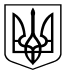 